Dear Parents and Students,What a wonderful first week! Thank you all for getting signed-on to ClassDojo so quickly! I hope you are enjoying it – WOW your students have earned a lot of points this week!  Just a quick reminder, there is no school on Monday due to the Labor Day holiday. Our agendas are finally here! I will be sending the new agendas home on Tuesday. The students will have log-in information printed to the front inside cover for your convenience.Back-to-school night is September 10th at 6pm. I would like to encourage you all to come to Back-to-school night - visit the classroom and see how Powerschool and Classdojo can work for you! Of course, we will also be discussing the new spelling format! If you have any questions or concerns before then, please feel free to contact me! Our school auction is rapidly approaching! We are blessed to have a few parents working together on our Class Basket. They need our help though! Please keep an eye out for the flier in Class Stories for more information. Please remember to purchase you tickets to the auction also! It is a wonderful time to socialize with you children’s classmates parents! ;) Have a wonderful 3 day weekend!  Mrs. Klinge          What are we learning?                          Religion: God our Father; The Blessed Trinity Language Arts: silent “e” rule; statement and questions; adding detailsMath: Comparing/ordering objects by size; word problems; Adding oneSocial Studies: Communities  Upcoming Dates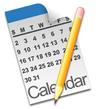 9/3 – Labor Day – No School 9/7 – School Mass 9am (no shorts or sneakers please); Chaplet of Divine Mercy 11:00am9/10 Back-to-school night and PTO meeting 6-8pmSpelling wordsSpelling words can be found on SpellingCity.com under list #2 – Get Up and Go! OR on the Homework page of our class website (mrsklinge.weebly.com)